TOXIC TO AQUATIC LIFE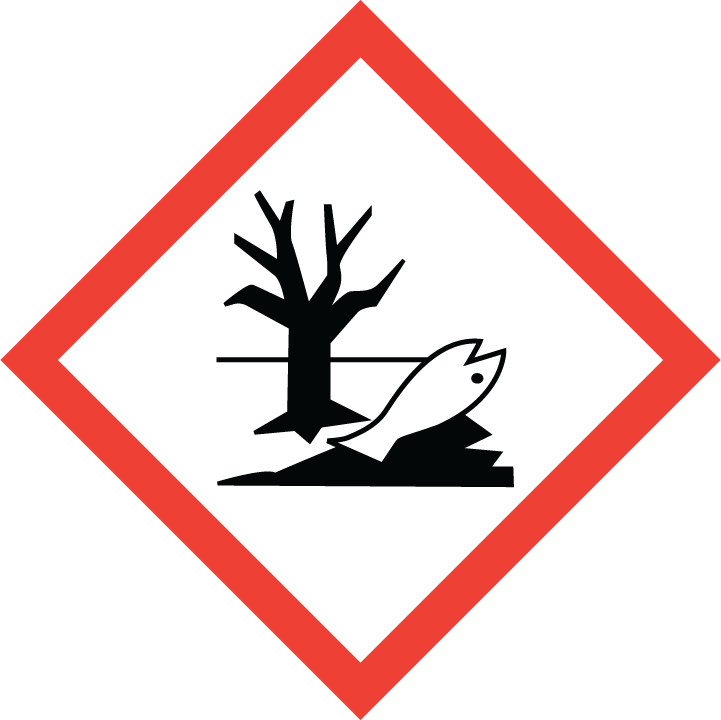 